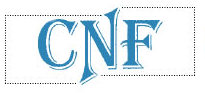 Connecticut Nurses’ Foundation1224 Mill St BLDG B Suite 223, East Berlin, CT 06023 Office (203) 238-1207   Fax (203) 238-3437ctnursesfoundation.orgConnecticut Nurses’ Foundation Scholarship Application Reference FormThis reference form will be used for purpose of awarding scholarships and will be read only by the Scholarship Committee. All information provided is strictly confidential. 	Name of Applicant:   	Scholarship being applied for:   The above named person has applied for a scholarship from the Connecticut Nurses' Foundation. The award is based on scholastic ability, clinical experience and professional promise. The information included in this reference will be used to evaluate their qualifications for the scholarship being applied for.  We appreciate your prompt completion and return of this form electronically to the applicant by June 15th Your InformationName:   Current position, organization and qualifications: Email address:   Relationship and experience with applicantInstitution or Organization:   Duration of experience with applicant:   Specific tasks, duties, responsibilities and experience with applicant: Please discuss the scholastic ability of this student, including intellectual capacity, imagination, creativity, leadership, critical thinking and clarity/precision in oral and written expression. How do you believe these abilities will impact their intended career in nursing and their contributions to the profession?  Please discuss the professional potential of this student, including goals, motivation, and self direction and specific experiences you have had with the applicant that have shaped your opinion. Any other information you believe if relevant in consideration for scholarship award. Electronic Signature:   		   Date: 